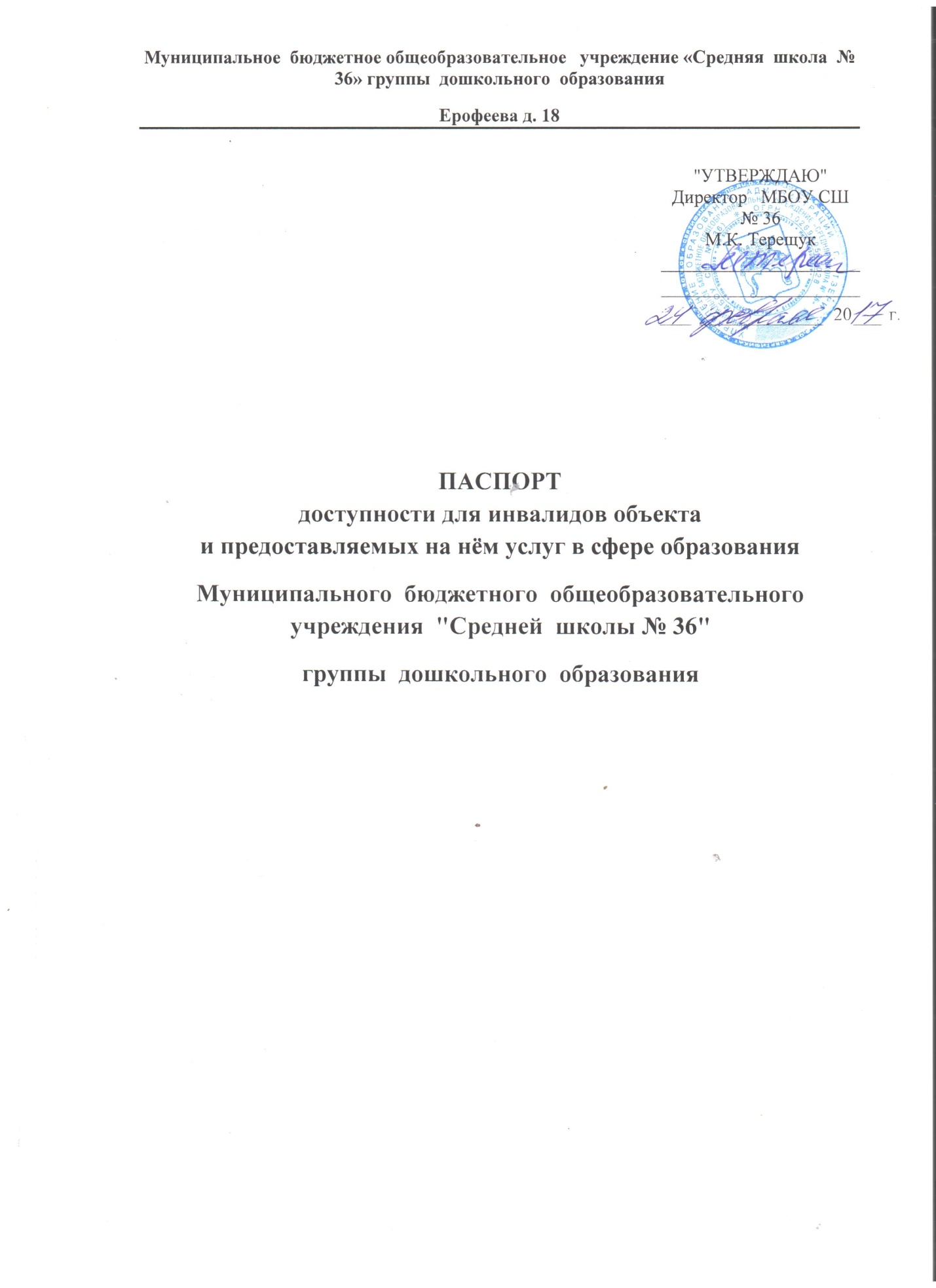  ПАСПОРТ №__1__
доступности для инвалидов объекта социальной инфраструктуры  и предоставляемых    на нём услуг в сфере образования (далее – услуги)I. Краткая  характеристика  объектаАдрес объекта, на котором предоставляется(-ются) услуга (услуги): 170034 г. Тверь, ул. Ерофеева д.18Наименование предоставляемой (-мых) услуги (услуг):   предоставление  общедоступного и  бесплатного  дошкольного  образования   детейСведения об объекте:Название организации, которая предоставляет услугу населению (полное наименование – согласно Уставу, сокращённое наименование):  Муниципальное бюджетное общеобразовательное учреждение «Средняя школа № 36»  группы  дошкольного  образования   (МБОУ СШ № 36 (ДГ)Адрес места нахождения организации: 170034 , г. Тверь, ул. Ерофеева д.18Основание для пользования объектом (оперативное управление, аренда, собственность):
оперативное управлениеФорма собственности (государственная, муниципальная, частная)  муниципальнаяАдминистративно-территориальная подведомственность (федеральная, региональная, муниципальная):  муниципальнаяНаименование и адрес вышестоящей организации:  Управление образования администрации города Твери, г. Тверь, ул. Трехсвятская д. 28 II. Краткая  характеристика действующего порядка  предоставления на  объекте  услуг  Сфера деятельности:  образовательнаяПлановая мощность (посещаемость, количество обслуживаемых в день, вместимость, пропускная способность):  150 воспитанников, 35 сотрудниковФорма оказания услуг (на объекте, с длительным пребыванием, в т.ч. проживанием, обеспечение доступа к месту предоставления услуги, на дому, дистанционно):  на объектеКатегории обслуживаемого населения по возрасту (дети, взрослые трудоспособного возраста, пожилые; все возрастные категории):  дети Категории обслуживаемых инвалидов (инвалиды с нарушениями опорно-двигательного аппарата; нарушениями зрения, нарушениями слуха):  III. Оценка состояния и  имеющихся недостатков в  обеспечении условий доступности  инвалидов  на  объектIV. Оценка состояния и  имеющихся  недостатков в  обеспечении  условий  доступности  для  инвалидов предоставляемых  услуг  V. Предлагаемые управленческие решения  по  срокам и  объемам  работ,  необходимым для  приведения объекта и  порядка предоставления  на  нем услуг  в  соответствие с  требованиями законодательства Российской  Федерации  об  обеспечении условий  их   доступности  для  инвалидов  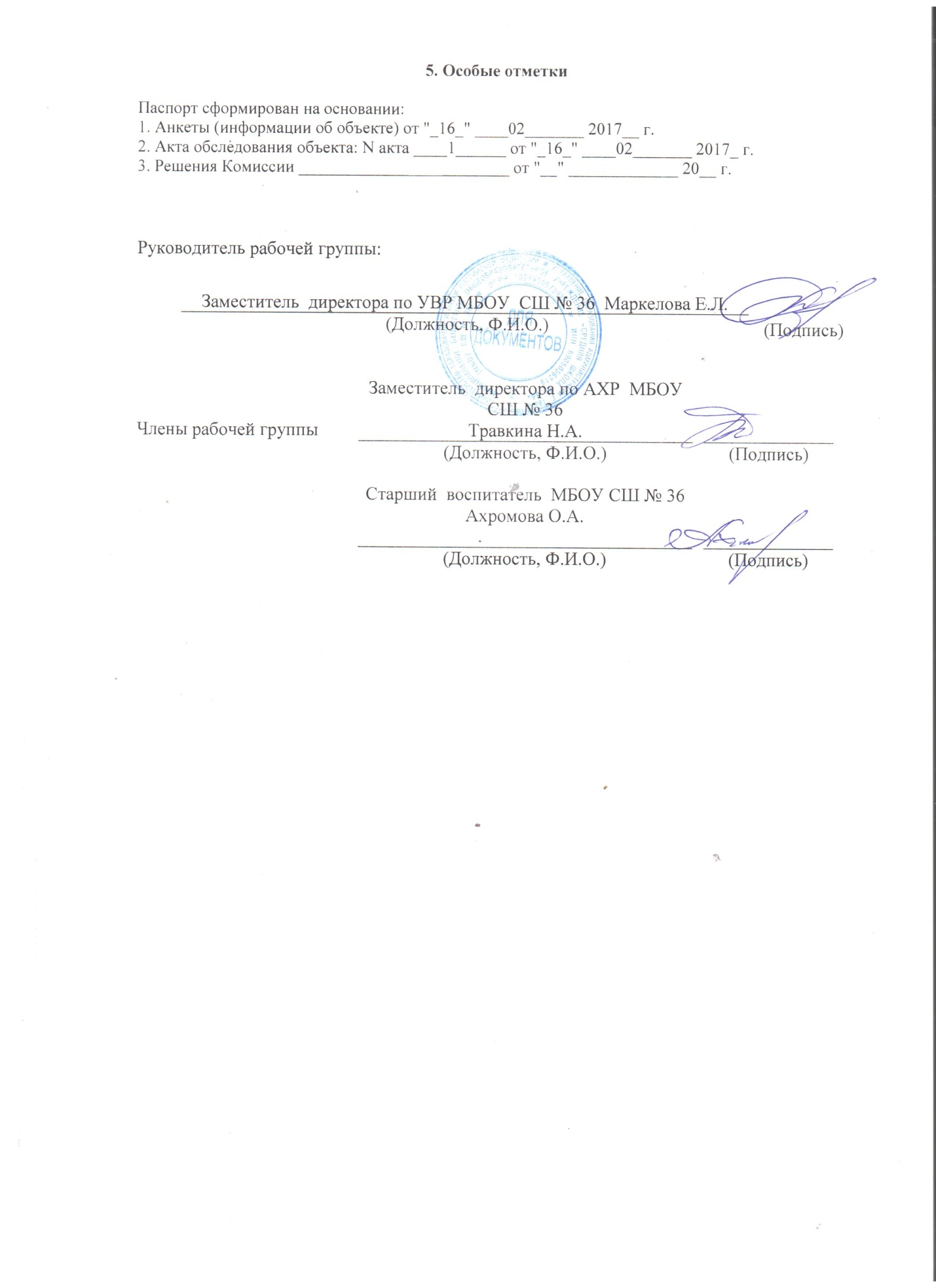 отдельно стоящее здание2этажа,1218,9 кв. м.часть зданияэтажей (или помещение наэтаже),кв. м.наличие прилегающего земельного участка (да, нет);4564,8 кв. м№
п/пОсновные показатели доступности для инвалидов объектаОценка состояния и имеющихся недостатков в обеспечении условий доступности для инвалидов объекта1231выделенные стоянки автотранспортных средств для инвалидовнет 2сменные кресла-коляскинет3адаптированные лифтынет4поручнинет5пандусынет6подъёмные платформы (аппарели)нет7раздвижные дверинет8доступные входные группынет9доступные санитарно-гигиенические помещениянет10достаточная ширина дверных проёмов в стенах, лестничных маршей, площадокнет11надлежащее размещение оборудования и носителей информации, необходимых для обеспечения беспрепятственного доступа к объектам (местам предоставления услуг) инвалидов, имеющих стойкие расстройства функции зрения, слуха и передвижениянет12дублирование необходимой для инвалидов, имеющих стойкие расстройства функции зрения, зрительной информации – звуковой информацией, а также надписей, знаков и иной текстовой и графической информации – знаками, выполненными рельефно-точечным шрифтом Брайля и на контрастном фоненет13дублирование необходимой для инвалидов по слуху звуковой информации зрительной информациейнет14иныенет№
п/пОсновные показатели доступности для инвалидов
предоставляемой услугиОценка состояния и имеющихся недостатков в обеспечении условий доступности для инвалидов предоставляемой услуги1231наличие при входе в объект вывески с названием организации, графиком работы организации, планом здания, выполненных рельефно-точечным шрифтом Брайля и на контрастном фоненет2обеспечение инвалидам помощи, необходимой для получения в доступной для них форме информации о правилах предоставления услуги, в том числе об оформлении необходимых для получения услуги документов, о совершении ими других необходимых для получения услуги действийнет3проведение инструктирования или обучения сотрудников, предоставляющих услуги населению, для работы с инвалидами, по вопросам, связанным с обеспечением доступности для них объектов и услугнет4наличие работников организаций, на которых административно-распорядительным актом возложено оказание инвалидам помощи при предоставлении им услугнет5предоставление услуги с сопровождением инвалида по территории объекта работником организациинет6предоставление инвалидам по слуху при необходимости услуги с использованием русского жестового языка, включая обеспечение допуска на объект сурдопереводчика, тифлопереводчиканет7соответствие транспортных средств, используемых для предоставления услуг населению, требованиям их доступности для инвалидовнет8обеспечение допуска на объект, в котором предоставляются услуги, собаки-проводника при наличии документа, подтверждающего её специальное обучение, выданного по форме и в порядке, утверждённом приказом Министерства труда и социальной защиты Российской Федерациинет9наличие в одном из помещений, предназначенных для проведения массовых мероприятий, индукционных петель и звукоусиливающей аппаратурынет10адаптация официального сайта органа и организации, предоставляющих услуги в сфере образования, для лиц с нарушением зрения (слабовидящих)нет11обеспечение предоставления услуг тьюторанет12иныенет№
п/пПредлагаемые управленческие решения по объёмам работ, необходимым для приведения объекта в соответствие с требованиями законодательства Российской Федерации об обеспечении условий их доступности для инвалидов *Сроки1Ремонт асфальтового покрытия, устранение неровностей, перепадов и препятствий для передвижения2017-2025 гг.2Установка кнопки вызова помощника на входе, тактильных обозначений на ступенях лестницы и пандусе, расширение дверных проемов, понижение порогов2017-2025 гг.3Установка настенного поручня в зале ожидания приема, мнемосхемы и тактильных табличек, тактильных направляющих на полу, оборудование эвакуационного выхода, устройство пандуса, навеса, установка поручней, тактильных направляющих и обозначений2017-2025 гг.4Установка информационного табло2017-2025 гг.5Установка поручня для унитаза и раковины, крючка для костылей, кнопки вызова помощи, тактильных табличек и обозначений2017-2025 гг.6Установка информационно-тактильного знака около входной двери в учреждение и тактильных информационных знаков, установка аудиовизуальных средств2017-2025 гг.7Ремонт асфальтового покрытия и обустройство съездов в местах пересечения тротуара с проезжей частью2017-2025 гг.8Текущий ремонт 2017-2025 гг.№
п/пПредлагаемые управленческие решения по объёмам работ, необходимым для приведения порядка предоставления услуг в соответствие с требованиями законодательства Российской Федерации об обеспечении условий их доступности для инвалидов *Сроки1Создание необходимых условий для организации обучения и воспитания обучающихся с ограниченными возможностями здоровья и инвалидов создание комфортной развивающей образовательной среды:обеспечивающей воспитание, обучение, социальную адаптацию и интеграцию детей с ограниченными возможностями здоровья;способствующей достижению целей специального коррекционного образования, обеспечивающей его качество, доступность и открытость для детей с ограниченными возможностями здоровья, их родителей (законных представителей).2017-2025 гг.2Создание условий, способствующих освоению детьми с ОВЗ программы и их интеграции в ДОО.2017-2025 гг.3Разработка индивидуальных адаптированных программ и планов коррекционной работы с детьми с ОВЗ. 2017-2025 гг.4Подготовка системы мероприятий по социальной адаптации детей с ОВЗ и формированию здорового образа жизни.2017-2025 гг.5Оказание консультативной и методической помощи родителям (законным представителям) детей с ОВЗ по медицинским, правовым, социальным и другим вопросам.2017-2025 гг.6Организация семинаров, консультаций для педагогов по вопросам адаптации, обучения и воспитания детей с ограниченными возможностями здоровья и инвалидами.2017-2025 гг.